祐生コレクション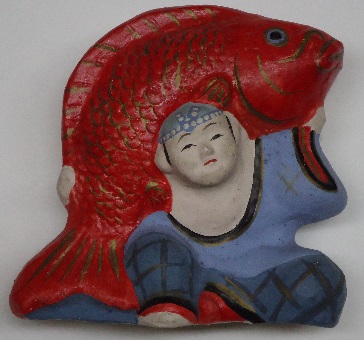 郷土玩具土人形　860点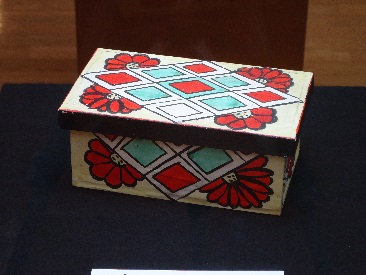 郷土玩具木製玩具　290点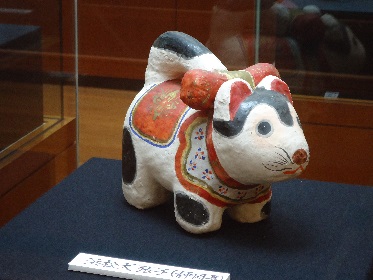 郷土玩具張り子　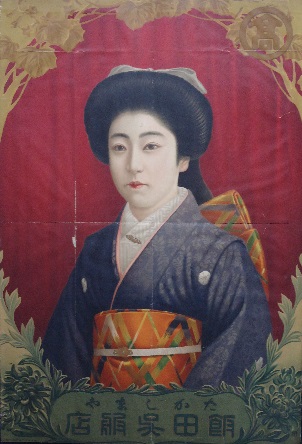 ポスター　1400枚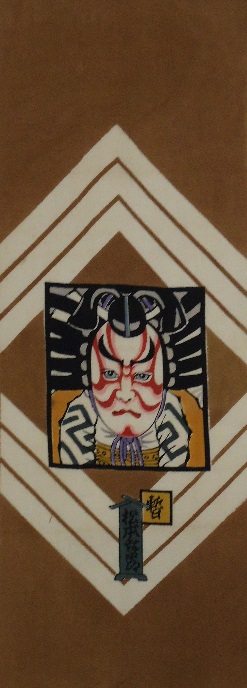 手ぬぐい　500点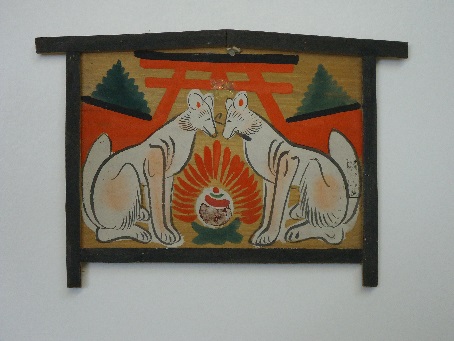 絵馬　227点（うち紙絵馬22点）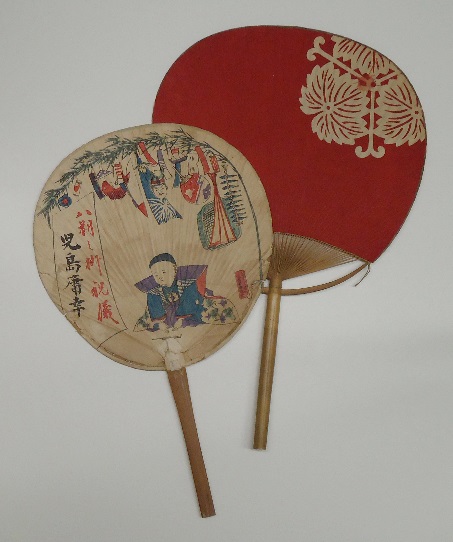 うちわ　195点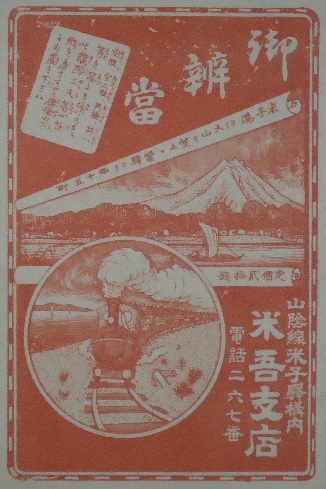 駅弁掛け紙　1300点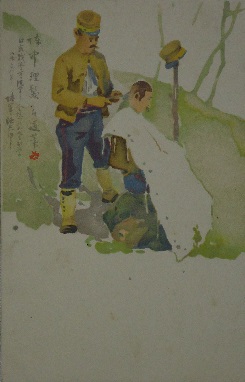 絵葉書　5000点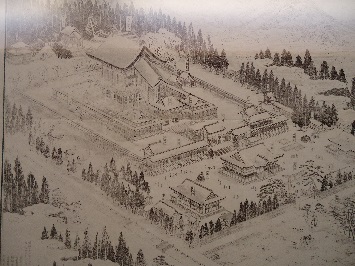 神社・仏閣の真景図　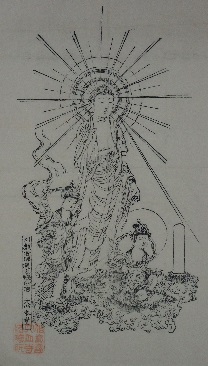 拓本　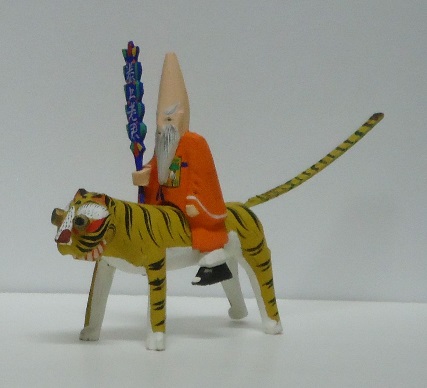 大陸玩具